BIG FIGHT 2019Illusion of TimeINTRODUCTION:Big Fight is the flagship annual debate and oratory competition organized by the Management Club of Presidency College, Morpheus. The competition aimed at pitting the best orators and speakers in one arena and challenged their intellect, speech, vocabulary, and overall the delivery of their thoughts through various rounds and tasks. Big Fight 2019, adopted the trend of creativity and innovation, and embraced the undergraduate wing of Presidency of all departments - BA Journalism, BCA, BBA and BCOM.BIG FIGHT- ORGANISING TEAMVOLUNTEERS TEAMREGISTRATION TEAMMC TEAMSCHEDULE OF THE EVENTINAUGURATION CEREMONY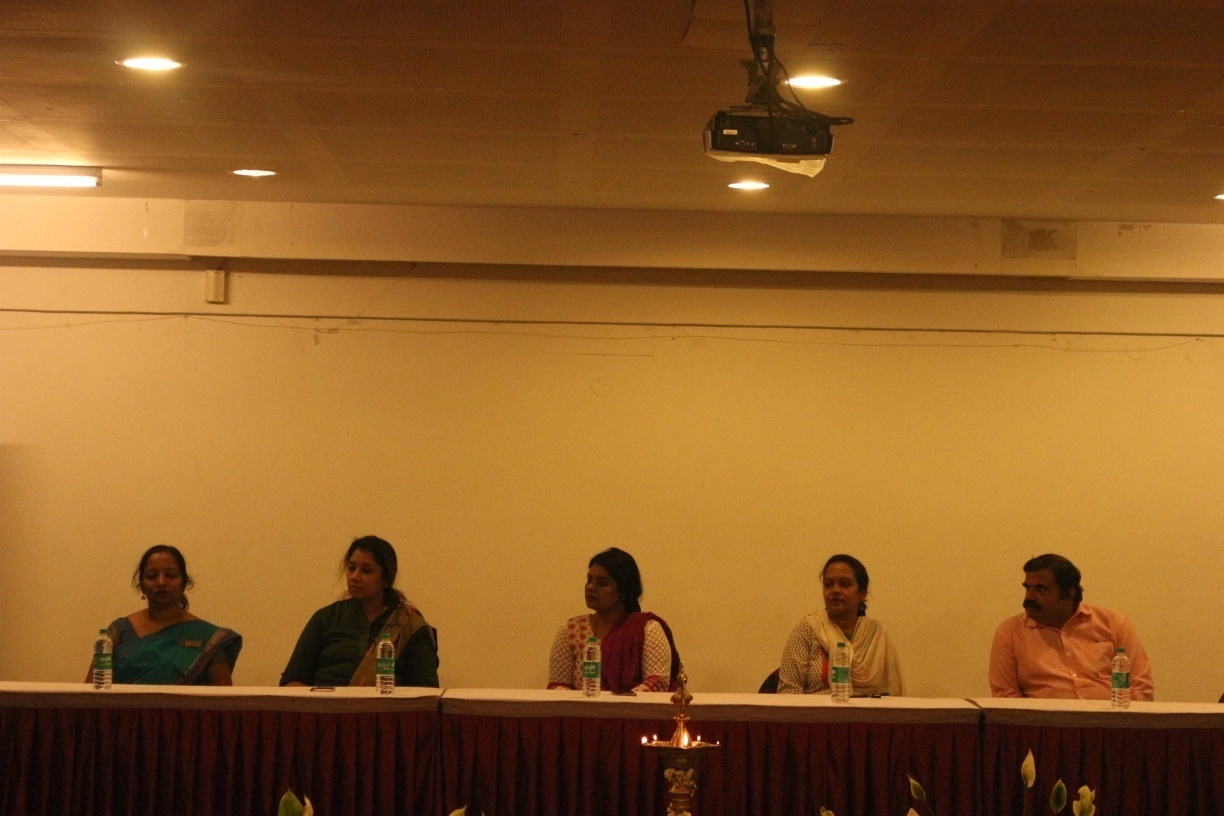 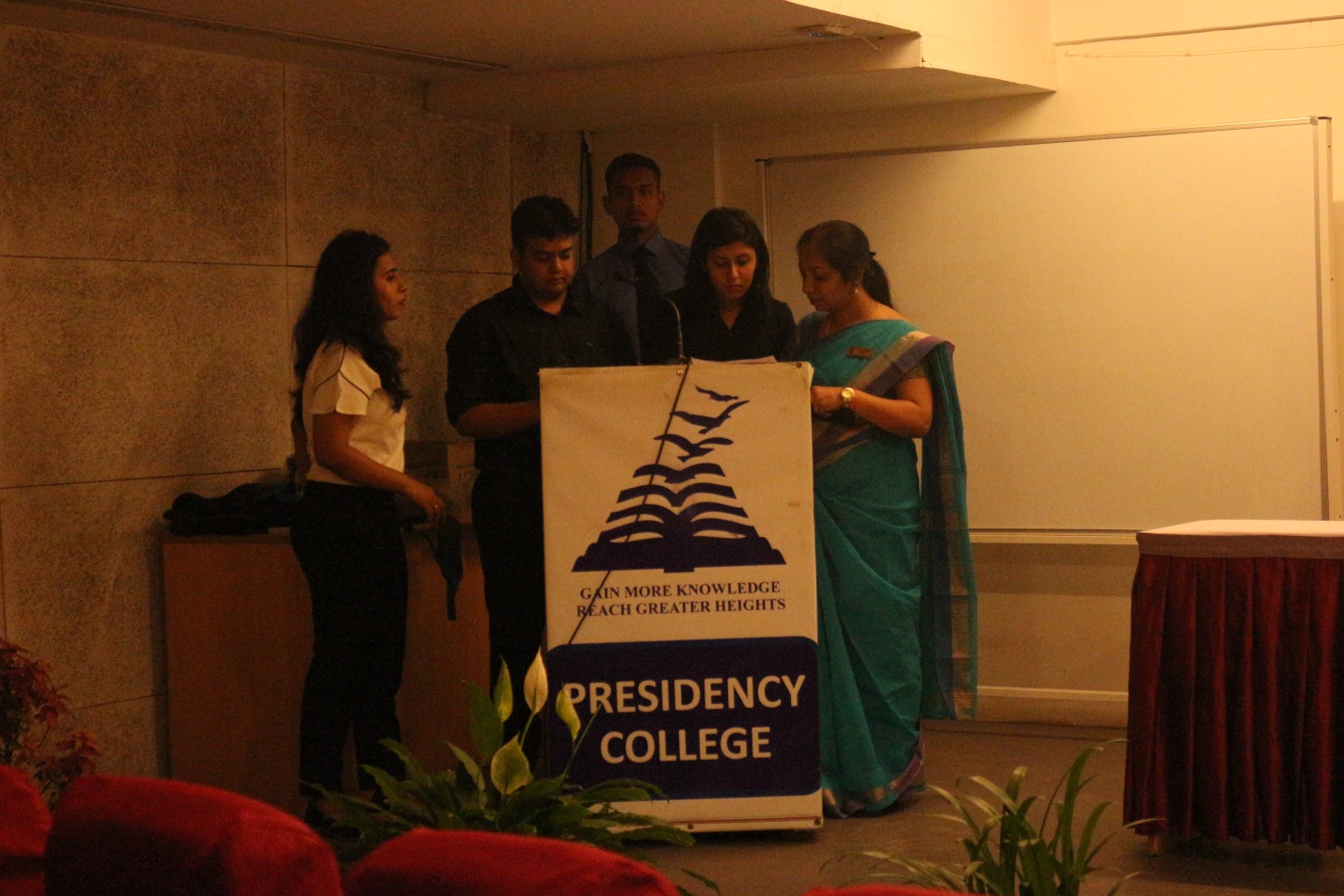 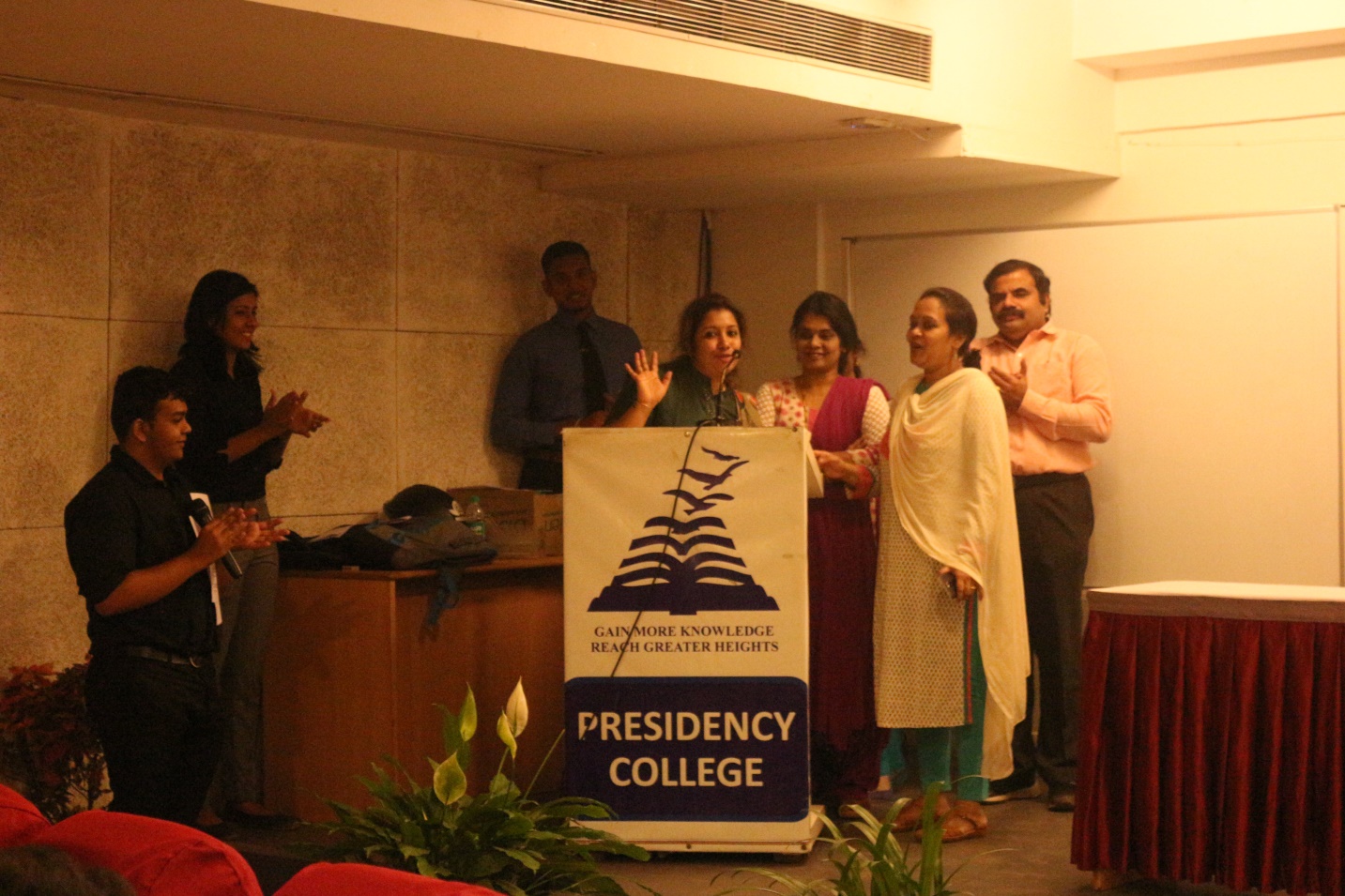 Round 01:Group Discussion: 90 enthusiastic participants  went in for the Group Discussion. It was planned and executed with 15 set of panels consisting of 7 members in each set, and they were given a time limit of 5+2 minutes. Our judges were Pavithra Ma’am and Shalini Ma’am from the placements department who had a mission to select 31 participants out of 90.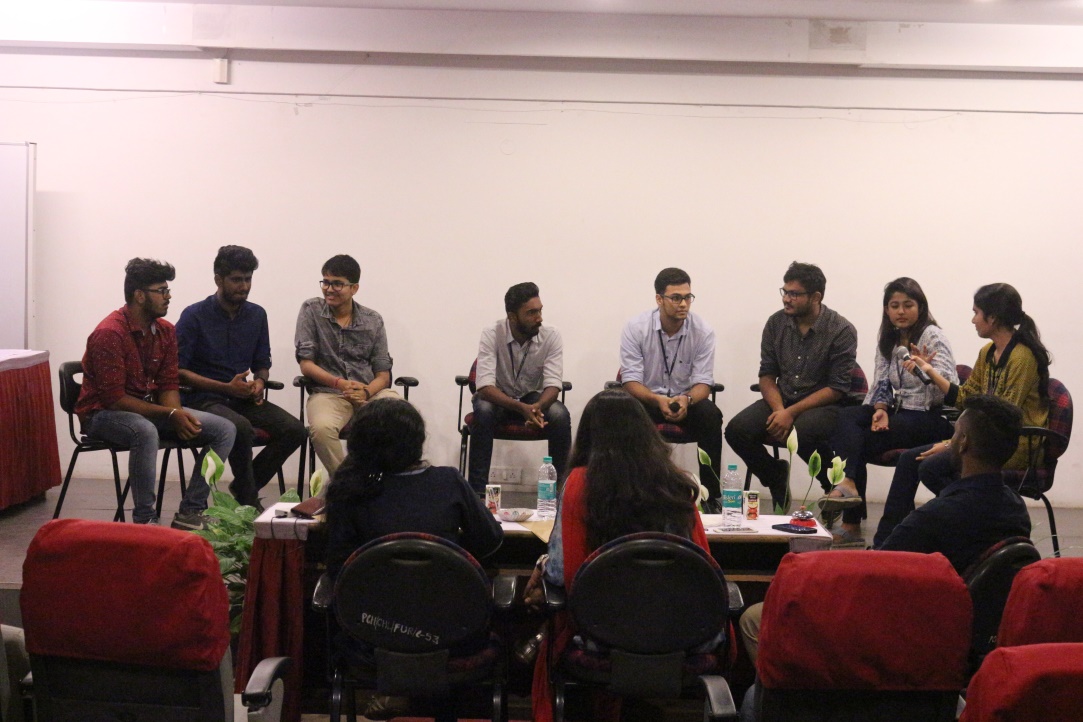 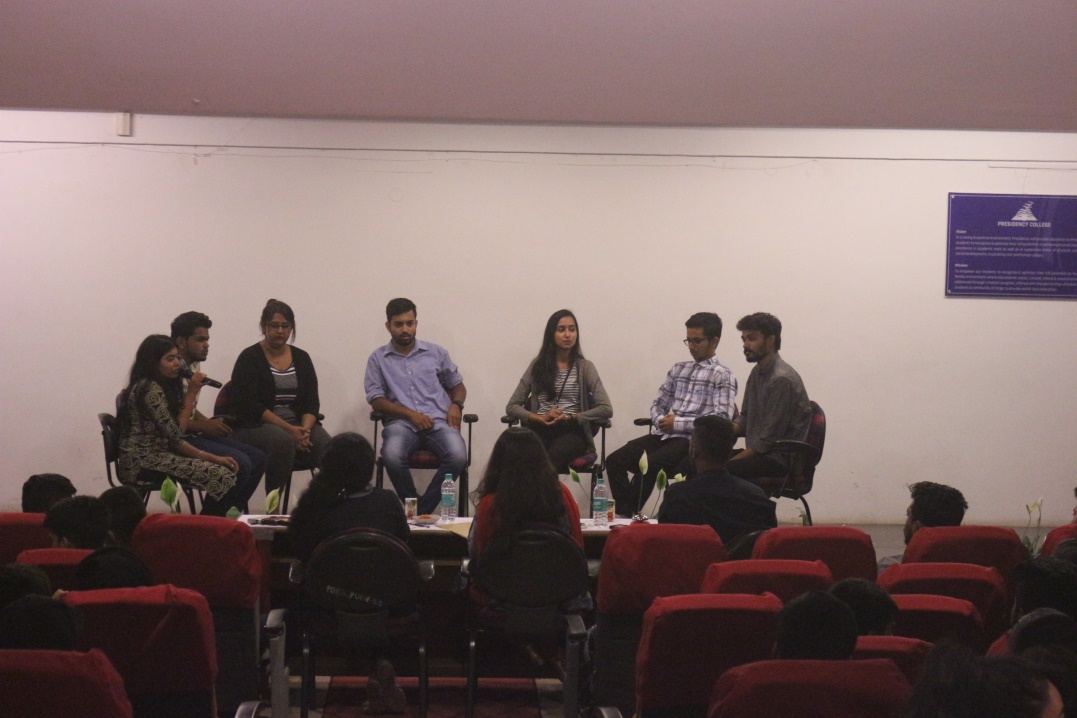 Round 02:JAM: This was a new round which was introduced this year 2019. We had 6 sets consisting of 5 participants in each set. During the first round of JAM, the participants had 3 minutes to talk on a topic and if they detected any error with regard to Content of the speech like Repetition, Grammatical Error, Hesitation, Deviation of the topic or Foul language in their fellow  participants on stage they had to JAM (hit) the table and announce the fault. The person JAMMED has to state the fault and continue with his content. Our judge Noorien Ma’am had to choose 6 participants out of 31.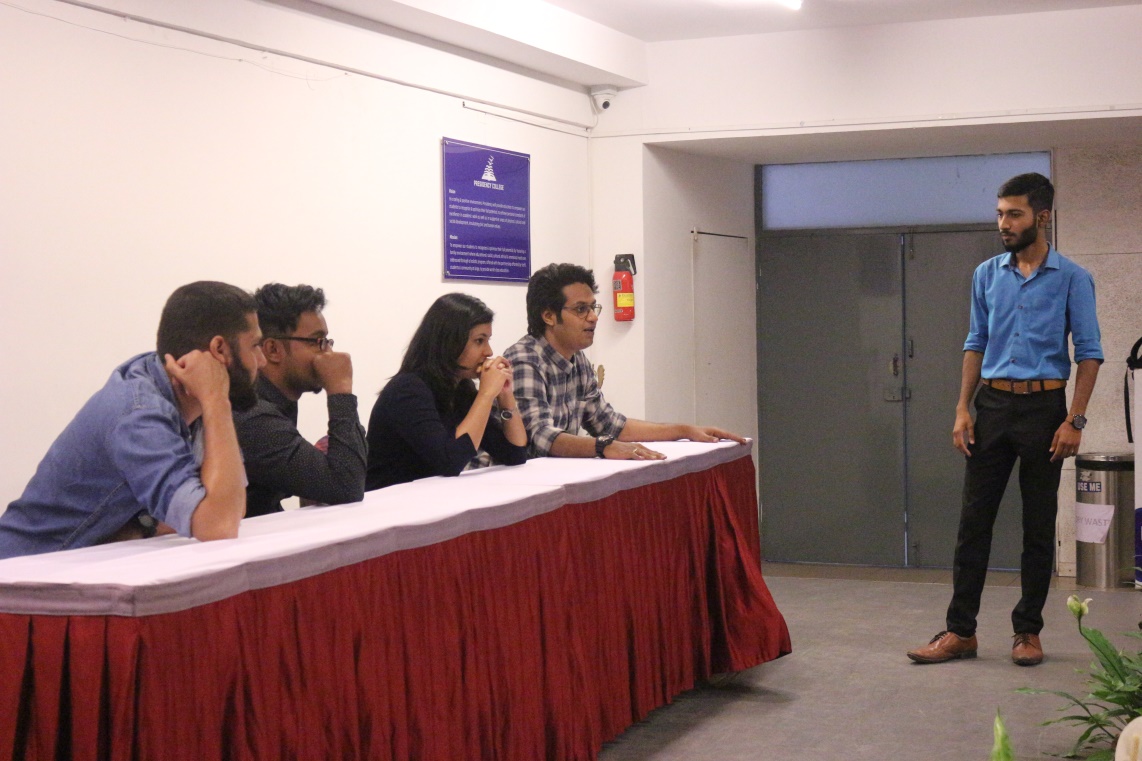 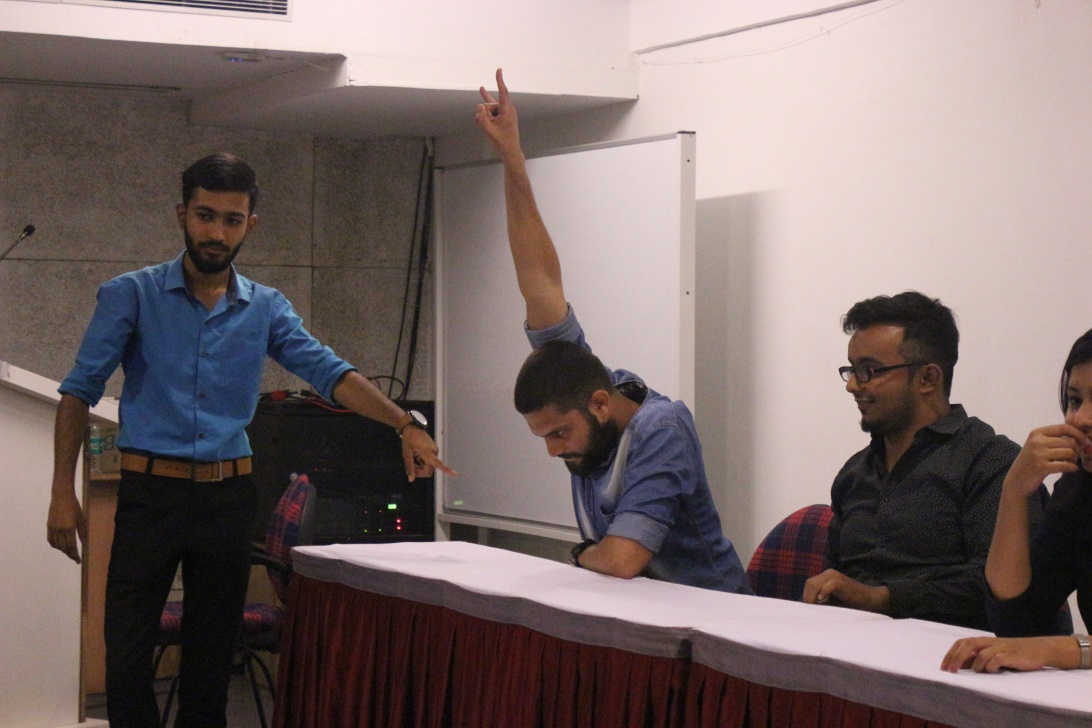 Round 03:Stress Round The  participants were provided with a case study in which they had to assume themselves to be the Public Relation (PR) of that particular company and defend themselves. The audience present there raised a lot of questions and the participants had to answer all their queries, and the time allotted to them was 2+5 minutes each. We had Prachi Ma’am to judge this round where we got our winner and the runner ups.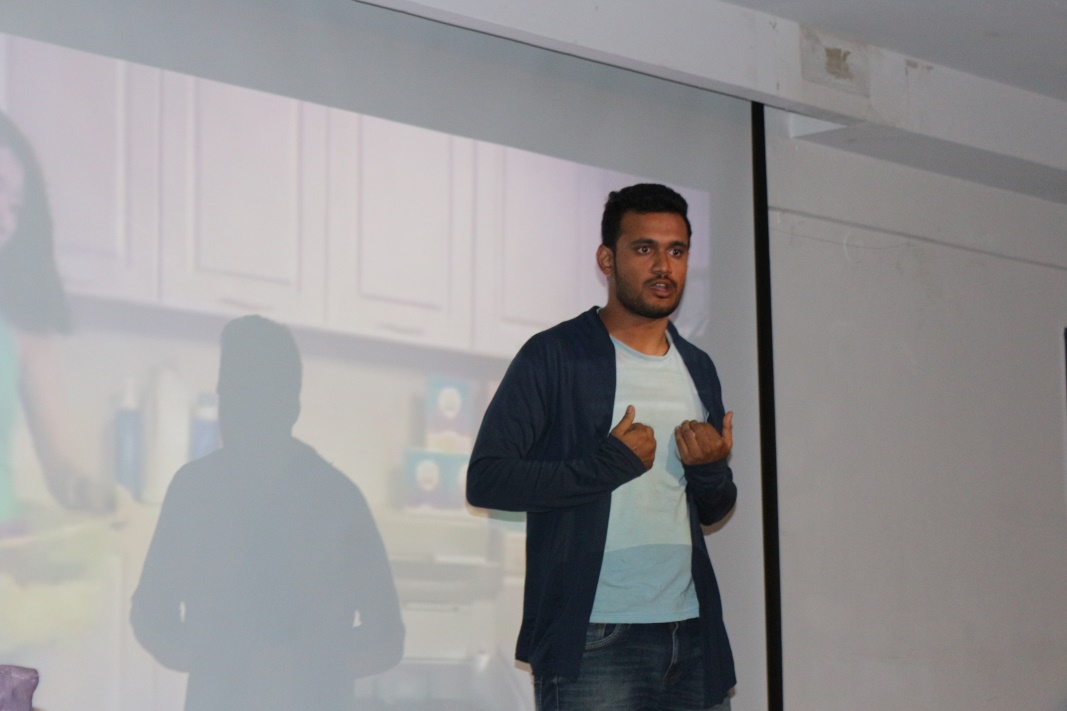 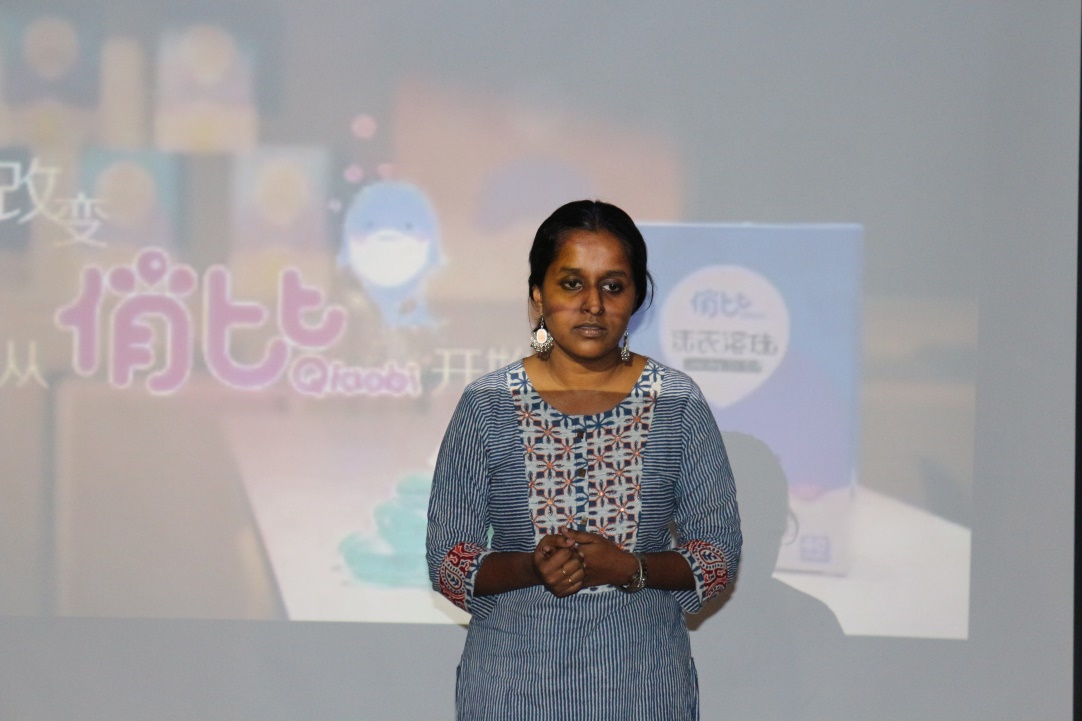 WINNER AND RUNNER UPS:The Winner walked away with a cash prize of Rs. 1000/- and the 1st Runner up with Rs. 500/-WINNER: AAKASH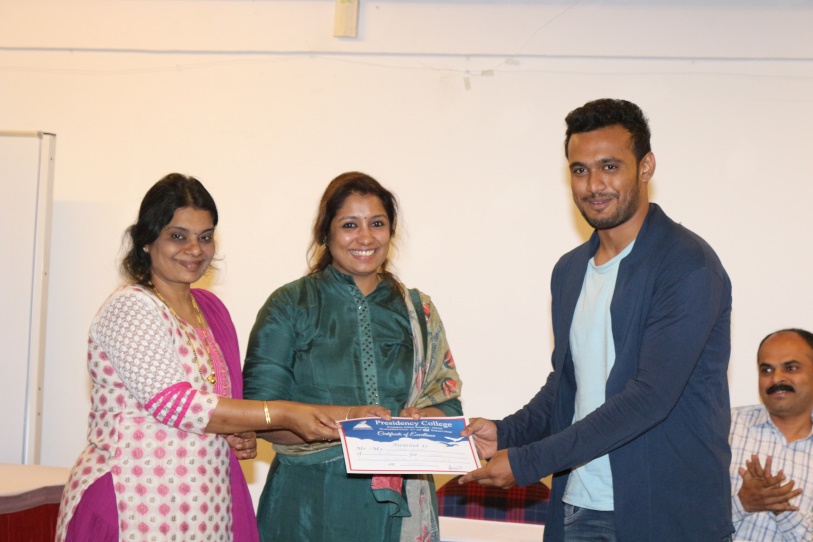 1st RUNNER UP: AISHWARYA PRAKASH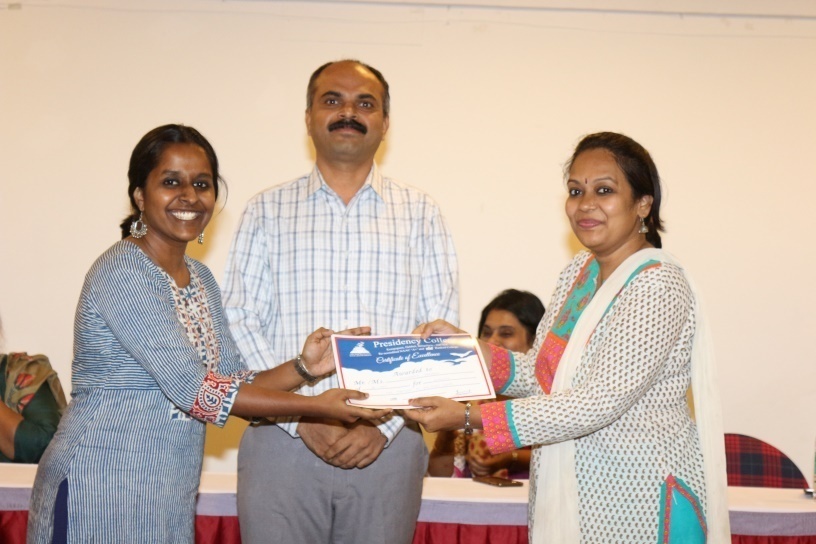 2nd RUNNER UP: RAYAAN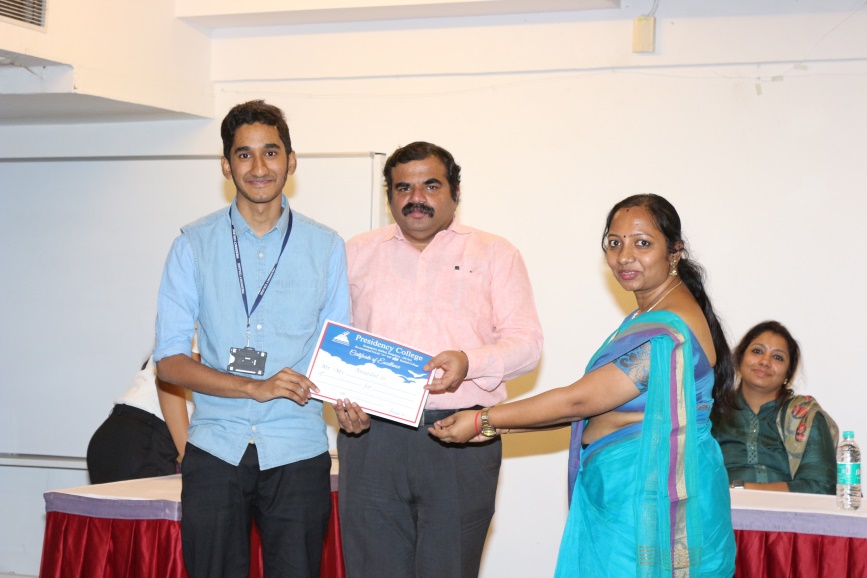 PICTURE WITH THE WINNER AND RUNNER UPS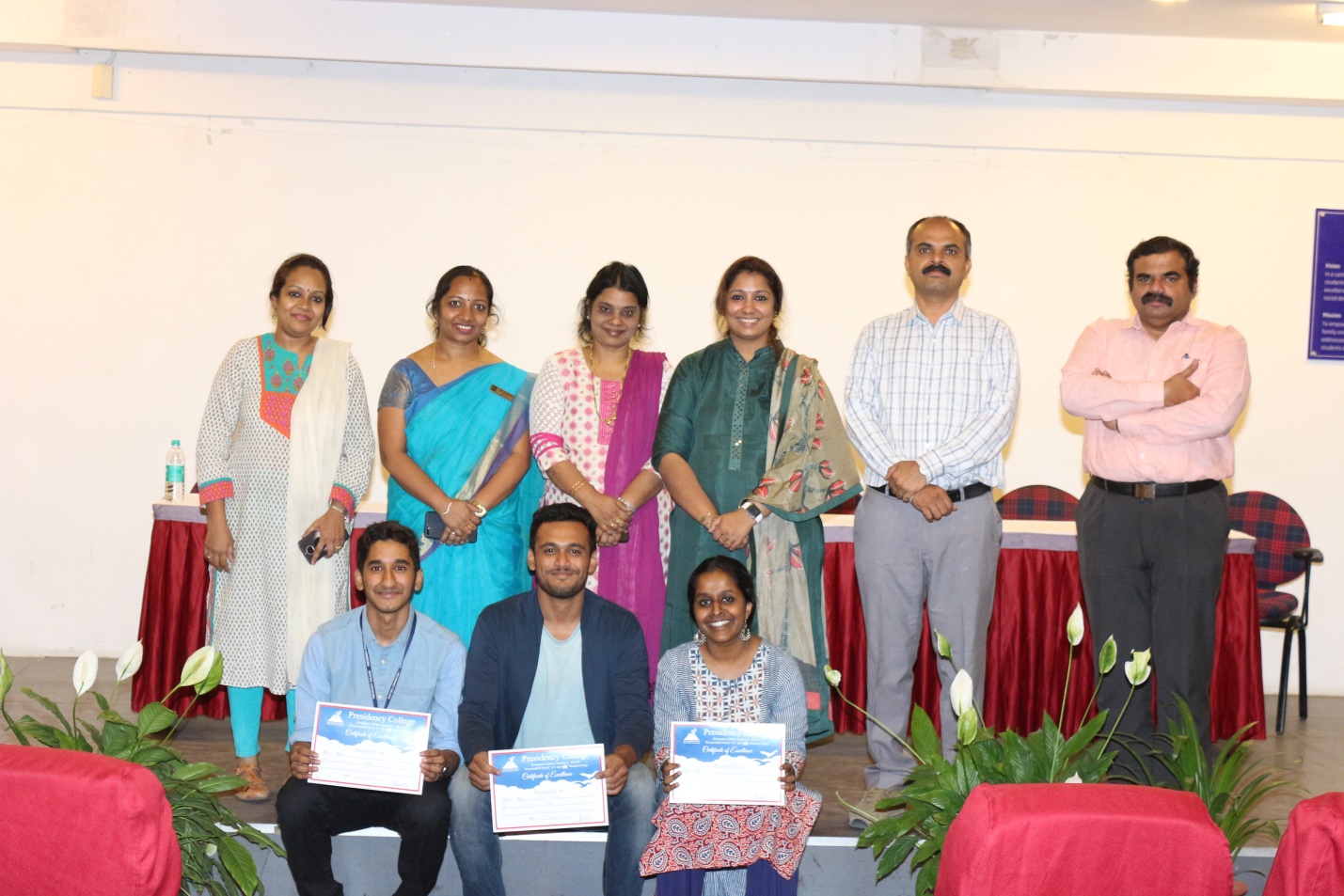 PICTURE WITH THE BIG FIGHT TEAM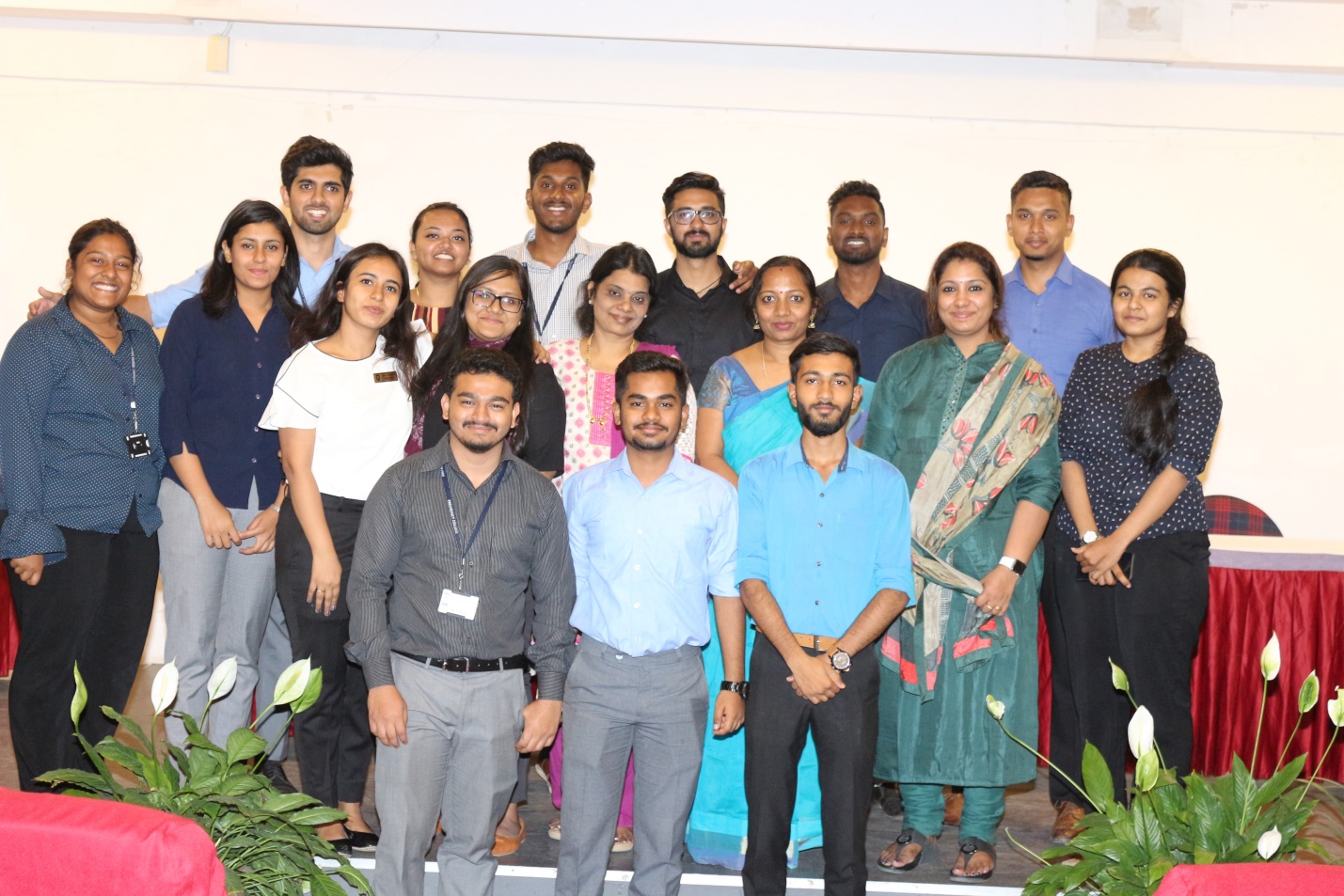 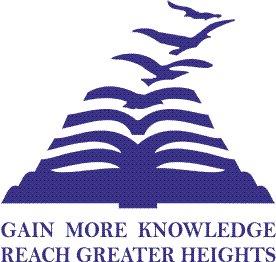 Presidency CollegeReaccredited 'A+' by NAACNIRF Ranked CollegeKempapura, Hebbal, Bengaluru – 560024www.presidencycollege.ac.inPresidency CollegeReaccredited 'A+' by NAACNIRF Ranked CollegeKempapura, Hebbal, Bengaluru – 560024www.presidencycollege.ac.inSL NO.NAMESSEMESTER01.Mohammed Adil6th Semester02.Allen Tessy6th Semester03.Pavan Krishnaa6th Semester04.Raj L H6th Semester05. Harold Nixon6th Semester 06.Mohammed Ahad4th Semester07. Puja Jumnani4th SemesterSL NO.NAMESSEMESTER01.Bhawana6th Semester02.Harold6th Semester03.Bhushan6th Semester04.Aditi6th SemesterSL NO.NAMESSEMESTER01.Melissa4th Semester02.Rida4th Semester03.Madhushree4th Semester04.Madhumita4th SemesterSL NO.NAMESSEMESTER01.SahilSogi2th Semester02.Rithika Singh2th SemesterSL NO.TIMINGSROUNDSNAME OF THE ROUNDJUDGES01.9:30 – 10:00Inauguration02.10:00 – 12:00Round 01Group DiscussionPavithra Ma’am &Shalini Ma’am03.12:00 – 02:00Round 02JAMNoorien Ma’am04.02:00 –  02:30Round 03Lunch Break05.02:30 –  3:30Round 03Stress RoundPrachi Ma’am06.03:30 – 3:45Valedictory SL NO.NAMESSEMESTERDEPARTMENT01.Aakash6th SemesterBAJ02.AishwaryaPrakash6th SemesterBAJ03.Ryaan2ndSemesterBBA